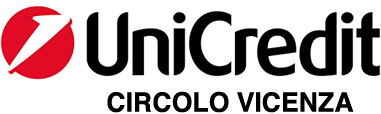 _________________________________________Contrà Lampertico, 16 -   Vicenza   tel. 0444/506361 - cel. 3385074151circolovicenza@alice.it	                         circolovicenza.unicredit.it   SEZIONE DI BELLUNO						                  Circolare n. 60DOLOMITI E BACCALA’Feltre (BL) – Lentiai (BL) Sabato 16 ottobre 2021Visita guidata a FELTRE Porta delle Dolomiti e goliardo-gastronomica sfida a Vicenza sul BaccalàLa sezione di Belluno del Circolo invita soci e familiari alla scoperta della storica città di Feltre che fondata dai Reti, conquistata da Roma, ripresa dai Longobardi si affiliò a Venezia conservando tra le sue mura, scavi e nella cittadella segnali e reperti di ogni cultura passata. La visita guidata partirà dal parcheggio Pra del Moro, punto di ritrovo nei pressi dell’Info Point, per poi entrare in città per la Galleria Romita e salire alla cittadella, il tutto avrà una durata di circa due ore.Per chi volesse è previsto un pranzo nella vicina località di Lentiai (Borgo Valbelluna), distante meno di 10 minuti di auto, interamente a base di Baccalà lanciando così una simpatica sfida agli amici vicentini in attesa di loro eventuale replica magari sul pastin!!!   Si attendono recensioni degli esperti del Bacalà Club.Sarà disponibile un eventuale offerta alternativa per i non simpatizzanti del merluzzo e derivati (pasta, carne con contorno, dolce).Il Programma pertanto prevede:Ore 9:30 	Ritrovo a Feltre, Pra del Moro nei pressi dell’Info Point e del Punto di Ristoro, per la partenza alla visita guidata.Ore 12:15 – 12.30	Partenza per Locanda Monte Garda (Via Monte Garda 102 Lentiai – Borgo Valbelluna) per consumare il lauto pranzo.Sia per la visita guidata che per il pranzo è necessario il possesso di Green Pass o titolo equipollente e in regola con la normativa vigente alla data della manifestazione. Numero massimo partecipanti: pranzo 30 persone; visita guidata 45 persone.QUOTA di PARTECIPAZIONE:SOLA VISITA GUIDATA GRATUITA (Offerta del Circolo)VISITA GUIDATA E PRANZO DI BACCALA’ € 25,00 (€20,00 soci Bacalà Club)VISITA GUIDATA E PRANZO ALTERNATIVO € 15,00ISCRIZIONI ENTRO 11 OTTOBRE con l’invio della sottostante scheda via mail al Circolo circolovicenza@alice.itE, p.c. ai referenti evento  monicace095@gmail.com e zetacel@outlook.it.Informazioni mezzo cel. o wa. a 3284119037-3491658224Vicenza, 30 settembre 2021                                       					      IL CIRCOLOIl sottoscritto/a ....................................................................................socio Effettivo / Aggregato  iscrive sé stesso e i seguenti familiari (pure regolarmente iscritti al Circolo) alla visita e pranzo “DOLOMITI E BACCALA’” di SABATO 16 OTTOBRE 2021.............................................................................    VISITA GUIDATA     		PRANZO											BACCALA’    											ALTERNATIVO.............................................................................    VISITA GUIDATA     		PRANZO											BACCALA’    											ALTERNATIVO.............................................................................    VISITA GUIDATA     		PRANZO											BACCALA’    											ALTERNATIVO.............................................................................    VISITA GUIDATA     		PRANZO											BACCALA’    											ALTERNATIVO.............................................................................    VISITA GUIDATA     		PRANZO											BACCALA’    											ALTERNATIVOEd autorizza UniCredit Circolo Vicenza all’addebito di euro............................................................sul proprio conto corrente numero............................................................................c/o l’agenzia Unicredit di .................................................................................cod. agenzia nr.  ...........................e-mail......................................................................................  cell...................................................Data.......................... 						Firma....................................................PRIVACY: Avendo preso atto dell’informativa fornitami da UniCredit Circolo Vicenza sui contenuti, diritti e doveri sanciti dal Regolamento Europeo (UE / 2016/679) in tema di protezione dati, informativa comunque sempre consultabile sul sito del Circolo stesso (unicreditcircolovicenza.it) consento a UniCredit Circolo Vicenza di trattare i miei dati per l’organizzazione ed erogazione dei servizi richiesti in questa circolare.                                                                                                                                                                                               Firma …………………………………………RESPONSABILITA’: Il partecipante è consapevole che la sua partecipazione (e quella dei propri familiari) alle manifestazioni del Circolo Vicenza o ad attività patrocinate dal Circolo, avviene a suo rischio e pericolo e sotto la propria responsabilità. È consapevole altresì di sollevare il Circolo Vicenza, l’organizzazione, i suoi rappresentanti ed aiutanti, le autorità e le altre persone collegate con l’organizzazione delle manifestazioni, da ogni e qualsiasi responsabilità per danni e inconvenienti che a lui derivassero o derivassero a terzi, o a cose di terzi, per effetto della sua partecipazione alle attività istituzionali, rinunciando a priori a qualsiasi rivalsa e ad ogni ricorso ad autorità non considerate dalle vigenti norme.                                                                                                                                                                                                Firma …………………………………………LIBERATORIA/AUTORIZZAZIONE PER LA PUBBLICAZIONE DI FOTO: A titolo gratuito, senza limiti di tempo, anche ai sensi degli artt. 10 e 320 cod.civ. e degli artt. 96 e 97legge 22.4.1941, n. 633, Legge sul diritto d’autore, alla pubblicazione delle proprie immagini sul sito internet di UniCredit Circolo Vicenza,  nonché  autorizza  la  conservazione  delle  foto  e  dei  video  stessi  negli archivi  informatici  di UniCredit Circolo Vicenza  e  prende  atto  che  la finalità  di  tali  pubblicazioni  sono meramente  di carattere informativo ed eventualmente promozionale.										Firma …………………………………………